Nội dung ôn tập tiếng Anh lớp 5 –trong thời gian nghỉ covid-19 . PHẦN 1:  Unit 4: We’re having fun at the beach .1, Từ vựng 2, Mẫu câu : Thìhiệntạitiếpdiễncóthểhiểuđơngiảnlàthìdiễntảmộthànhđông, sựvật, sựviệcđangdiễn ra tạithờiđiểmnói hay sẽdiễn ra tạimộtthờiđiểmxácđịnh, cóchuẩnbịtrướctrongtươnglaigần.Trongthìhiệntạitiếpdiễnthườngcónhữngtrạngtừsauxuấthiện: Now, at the present, at the moment, at this time, Look! Listen!, Be careful!. Hurry up!1, THỂ XÁC ĐỊNH -Thìhiệntạitiếpdiễndiễntảmộthànhđộngđangdiễn ra tạithờiđiểmnói- I’m reading book now2, THỂ PHỦ ĐỊNH THE EXERCISE 0. I am not drinking (not drink) beer; it’s only tea.1. My mother __________________ (buy) some food at the grocery store.2. Luke __________________ (not study) Japanese in the library. He’s at home with his friends.3. __________________ (she, run) down the street?4. My cat __________________ (eat) now.5. What __________________ (you, wait) for?6. Her students __________________ (not try) hard enough in the competition.7. All of Andy’s friends __________________ (have) fun at the party right now.8. My neighbours __________________ (travel) around Europe now.9. The little girl __________________ (drink) milk.10. Listen! Our teacher __________________ (speak).UNIT 5 : A FUNNY MONKEY1, words 2, structure Yes/ No question 1, Are you reading?Yes, I am /No, I am not .2, Is the monkey eating the sandwich ?Yes, it is ./ No, it isn’t .3, Are they playing game?Yes, they are. / No , they aren’t THE EXERCISE3 Underline the correct words.Is thezebraeating?	Is thekangaroo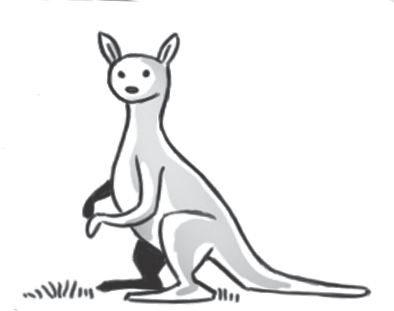 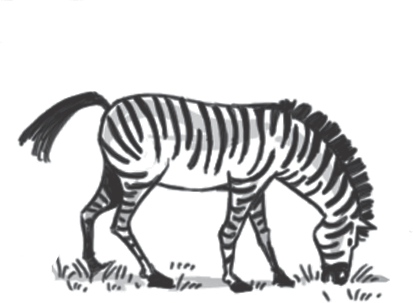 Yes,itis/it’s/it’re.	jumping?No, itaren’t/itnot/it isn’t.Arethepenguins flying?		Are the lizardssleeping?	Yes,theyare/they’re/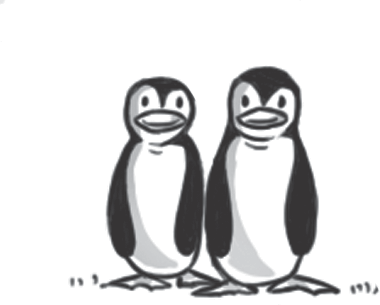 No,theyisn’t/they	they’s. aren’t /they no.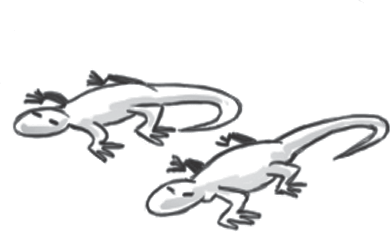 Is the crocodile    eating ?                                                                                                               Yes it is ./ No, it isn’t.        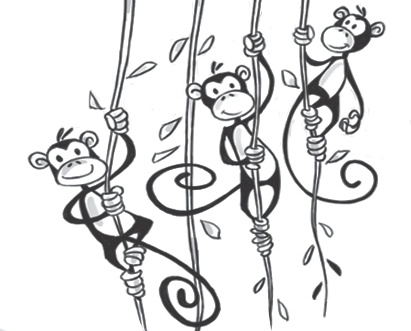 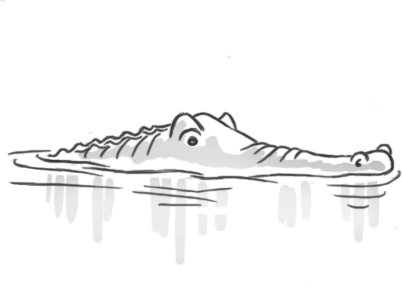 	Are the monkeys singing ?								Yes, they are. 	No, they aren’t .0. Harry ______ books from the library.A. borrows B. is borrowing C. are borrowing1. My grandfather ______ stamps.A. is collecting B. collectingC.collects2. She ______ her friends at a bar right now.A. waiting	 B. is waiting 	C. waits3. Nguyen Nhat Anh is a writer. He ______ a short story about a dragon.A. is writing 	B. writes 	C. are writing4. I never ______ home late.A. come 	B. is coming 	C. am coming5. My boss ______ high heels to work.A. doesn’t wear 	B. aren’t wearing 	C. don’t wear6. She usually ______ much.A. doesn’t talk 	B. don’t talk	 C. isn’t talking7. This spaghetti ______ awful.A. tastes 	B. is tasting 	C. taste8. I ______ he is a good man.A. thinks 	B. think 	C. am thinking9. As the ceremony ______ at 7∶30 a.m., we have to be there early.A. is starting 	B. start 	C. starts10. Kate ______ a cup of coffee every morning.A. is drinking 	B. drinks 	C. drinkI.THÌ HIỆN TẠI ĐƠN ( ĐỘNG TỪ TOBE)1, Thểkhẳngđịnh :S (Chủngữ ) +am / is/ are + ....I am He/ she / It/ Chủngữsốít + isYou/ We/ They / Chủngữsốnhiều + are*Thểphủđịnh :S (Chủngữ ) +am / is/ are + not +....2, Thểnghivấn :Am/ Is/ Are + S + .... ?EX :Thểkhẳngđịnh : He is an engineer.Thểphủđịnh  : He is not an engineer Thểnghivấn  : Is he an engineer ?Ngoài ra cònmộtsốcáccấutrúcquantrọngkháccủađộngtừtobe ở hiệntạiđơnnhưsau :- Wh-words (từđểhỏi )+ tobe (am/is/ are ) + S ?EX : Who is she ?           What is your name ?-Đạitừchỉđịnh + tobe (am/ is/ are ) + ...This/ That/ There/ Here  + isThese/ Those/ Here/ There  + areEX : This is my book        Those are pencil sharpeners        There are four people in my family.        Here is my pen.IV.Dạngviếttắtcủađộngtừtobe ở hiệntạiđơnam = 'mam not = 'm notis = 'sis not = isn'tare = 'reare not = aren'tEX : She isn't a teacher.       We aren't students.EXERCISES•	BÀI TẬP CHIA ĐỘNG TỪ TO BE I/ Thêm    am, is, hoặc are    vàonhữngcâusauđây:1. Hello, I _________ Mai. 2. _________ you a student?3. This _________ my mother. 4. It _________ a book.5. That _________ an eraser. 6. How old _________ you?7. They _________ rulers. 8. What _________ your name?9. Her name _________ Nga.	10.These books _________ red.11. How _________ Lan?	12.She _________ a nurse.13.Ba _________ an engineer.	14.Nam and Bao _________ students.15.We _________ doctors.	16.My father _________ a teacher.17.My mother _________ a nurse.	18._________ your father a doctor?19._________ they your pens?	20._________ it her desk?21.This  _________   Thu.   She   _________   a student.22.We _________ in the yard.	23.Who _________ they?24.What _________ those?	25.My father and I _________ teachers.26.I   _________   Lan.   I   _________   a student.   My   brother   and   sister_________   teachers.   My   brother _________ twenty-four years old. My sister   _________   twenty-one.   There_________ four people in my family.II/ Thêm   am not, aren’t, isn’t  vàonhữngcâusau:1. This _________ my pen.	 2. Those _________ clocks.3. They _________ windows. 4. It _________ a pencil.5. My   father   _________   a   doctor.   He   is   a teacher.6. This ruler _________ long. It is short.  7. Those   schools   _________   big.   They   are small.8. I _________ a nurse. 9. You _________ engineers. 10.Ba and Bao _________ here.III/ Chia độngtừ TO BE saochophùhợpvớichủtừ:1. What (be) _________ your name? 2. My name (be) _________ Nhi.3. This (be) _________ a board. 	4. I (be) _________ eleven.5. _________ Lan (be) twelve? 		6. His pens (be) _________ there7. _________ you and Nam (be) students? 8. _________ this (be) your ruler?9. That (be not) _________ a desk. That (be) _________ a table.10.Thu and Lan (be) _________ good girls. 	11. I (be) _________ fine, thanks.12.These _________ erasers. 	13.There _________ a table.14.What _________ it? 	15._________ Mr Nam (be) a teacher?16.This (be) _________ my mother. She (be) _________ a nurse. 7.  There (be) _________ five people in my family.18. Her name (be) _________ Linh.	19.It (be) _________ a door.20.They (be) _________ doctors.	21.Which grade _________ you (be) in? 22.Which class _________ he (be) in?	   23.Phong’s school (be) _________ small.24.Thu’s school (be) _________ big.    25.My school (be) _________ big, too.II. Thìhiệntạiđơn ̣̣( To do)Thìhiệntạiđơnđượcsửdụngvôcùngnhiềutrongcuộcsốnghàngngàybởivìlẽnódùngđểdiễntảmộtthóiquen hay nhữngviệcthườngxuyênxảy ra ở hiệntại: sựthật ,thóiquen , quyluật , chânlý...1,Thểxácđịnh :EX:   I    usually   wake up   at 6 o’clock •	Quytắc 1:Cácđộngtừcótậncùngbằng o, s(s), x, sh, ch, ta phảithêmđuôi ES chođộngtừ.Example:Go – goes ( đi)Finish – finishes ( kếtthúc)Do – does ( làm)Teach – teaches ( dạy)Push – pushes ( đẩy)•	Quytắc 2:Cácđộngtừkếtthúcbằng y vàtrước y làmộtphụâm, ta biến y thànhirồithêm ESExample:Fly – flies ( Bay )Study – studies ( học )Cry – cries ( Khóc)•	My baby cries when waking up.( contôithườngkhóclúcnóvừathứcdậy)•	Quytắc 3:Vớicácđộngtừcònlại, ta chỉviệcthêm S vàosauđộngtừ.Put – puts ( đặt, để)Write – writesSay – says ( Nói)Ask – asks ( hỏi)Buy – buys ( mua) Come – comes ( tới)Drink – drinks ( uống)•	Jay writes diary every evening.Cáchphátâmđuôi S và ESA.	Quytắc 1:•	/s/Vớinhữngđộngtừcótậncùnglà p, t, gh, f, k, đuôi S/ES củađộngtừđượcđọclàExample:•	Puts -> /puts/•	Stop -> /stɒps/A.	Quytắc 2:/iz/:   Vớinhữngđộngtừcótậncùnglà s, sh, ch, z, ge, che, đuôi S/ES củađộngtừđượcđọclàExample:•	Finishes -> /ˈfɪnɪʃiz/•	Pushes -> /pʊʃiz/B.	Quytắc 3:•	/z/Vớinhữngđộngtừcònlại, đuôi S/ES củađộngtừđượcđọclà /z/Example:•	Cuts -> /kʌtz/•	Makes -> /meɪkz/2, ,Thểphủđịnh :•	Sửdụngtrợđộngtừ do vớichủngữlà I, you, we, they, danhtừđếmđượcsốnhi-	Do you like lemon juice? ( Bạncóthíchnướcchanhkhông?)-	Do Jim and Jay often come here?•	Sửdụngtrợđộngtừ does vớichủngữlà he, she, it, danhtừđếmđượcsốít, danhtừkhôngđếmđược.•	Does Mary learn English?( Mary họctiếng Anh à)•	Does your pet eat animal food ?3. Thểnghivấn (?)Ghinhớ :Khimượntrợđộngtừđộngtừchínhluôngiữ ở dạngnguyênmâũExercise 11: I _______ my homework every evening. (do)2: She ________ to church every Sunday.(go)3: My friend often _________ football. (play)4: John and Martin always ________ to class late(come)5: My parents ______ me every weekend.(visit)6: My dad ________ a book before going to bed.(read) 7: My team always _______. (win)8: I ______ by myself. (cook)9: She always _____ her work at 9 pm (finish) 10: Jim ________ English very well. ( Jimhọctiếng Anh rấtgiỏi)Exercise 21. You (be) _____________ free next Saturday morning? – No, I (visit) _____________ my grand mother.2. Trang (not be) _________ in her room at the moment. She (cook) ___________ in the kitchen.3. Would you like (have) ______________ breakfast with eggs?4. Lien (not go ) ______________ to the movie theater tomorrow. She (stay) ______________ at home.5. The train for Hanoi (leave)______________ at 7.30 tonight.6. I (know) ______________ you (be)______________ busy now.7.Lan (not have) ______________ many new friends in her new school.8.hung (come) ______________ from Vinh, but he (stay) ______________ with his relatives now.9.We (not drive) ______________ to work every day. We (go) ______________ by bus.10.Who (talk) ______________ on the phone, Nam.11.They (often build) ______________ hotels, but this year they (build) ______________ hospitals.12. Hurry up! The bus (come) ______________.13. My mother is saving money because they (buy) ______________ a new house next year. 14. We’ll go out when the rain (stop) ______________15.Mr. Thanh (be) ______________ a doctor. He (work) ______________ in a hospital in the city center. Everyday he (catch) ______________ the bus to work.16.We (not go) ______________ camping next week.. We (visit) ______________ the museum.17. I like (join) ______________ your club.18. Hurry up ! We (wait ) _________ for you. If you (be) ________ slow, we (miss) __________ the bus.19. My mother is saving money because they ( buy) ______________ a new house next year. 20. She is preparing her trip now. She (visit) ______________ her friends tonight.21.What____________ your father usually ____________ (do) in the evenings ?22. He usually ____________ (watch)TV. He (not talk) ____________ to her at present.23. He____________ (be) out at the moment but he____________ (be) back at about seven o’clock.24. I can ____________ (see) the children. They____________ (play) in the yard. 25. Would you like____________ (listen) to music ?26. No, thanks. I like____________ (read) books.27. Don’t worry. I (give) ____________ him your message when I (see) ____________ him.28. Look! Jane (play) ____________ the guitar. this afternoon she (play) ____________ table tennis.29.When you (go) ____________ into the office, Mr. John (sit) ____________ at the front desk.30.We (wait) ____________ for you when you (get) ____________ back tomorrow.31.His brother (finish) ____________ high school 6 years ago.32.The farmers in my village often (begin) _________their work very early in the morning.33.Today, the scientists in the world (do) _________ research on Aids.34.We (leave) _________for Ha Noi on the earliest plane tomorrow.35.When we were kids, we (not understand) _________ the importance of choosing a career.36.Last night we (not stay) ______________ at home, but we (go) ______________ to the cinema.37.Hoa (keep) _____________ her teeth very careful. She (brush) _____________ her teeth twice a day.38.I’d like (go) ______________ fishing. I (go) _______ fishing when I (have) _______free time.39._______you (do) _______ your homework yesterday?40.When _______you ( buy ) _______this comic ?- I (buy) it two days ago.41. When I was a child, I (not like ) ______________ eating vegetables. I only ( eat ) ___________. meat and fish. Now I ( know ) _______ that vegetables are good for health so I often ( have ) _______ them for meals.42.Long is a hard working student, now he ( read) _______ books in the library. He (go) _______there three times a week. Last week he ( go) _______there only once because he (have) _______a flu.TRONG QUÁ TRÌNH LÀM BÀI , CÓ GÌ KHONG HIỂU GỌI CHO GV DẠY TIẾNG ANH  LỚP MÌNH NHÉ CÁC EM. CHÚC CÁC EM LÀM BÀI TỐT!Beach /bi:t∫/ Sail /seil/ Surf /sɜ:f/ Kayak /'kaiæk/  Winsurf /'windsɜ:f/Snorkel/'snɔ:kl/WaterskiS + tobe + V(ing)S + tobe not + V(ing)3, THỂ NGHI VẤN  Tobe + S + V(ing) ?  - I’m swimming- He’s surfingI’m  not swimming.He’s  not surfingAre you swimming?Is he surfing ? penguin/'peηgwin/  zebra/'ze:brə/  /'zi:brə/monkey/'mʌŋki/ kangaroo/kæηgə'ru:/ camel/'kæml/ lizard/'lizəd/ crocodile /'krɒkədail/  chimcánhcụtngựavằncon khỉhúnhảy, con can-gu-ru lạcđàcon thằnlằncásấuS       +    V           (Vs, V es)     +     OS +do/does + not + V ( nguyênmẫu )•	Do/does + S + V + O?•	Wh + do/does + S + V + O ?